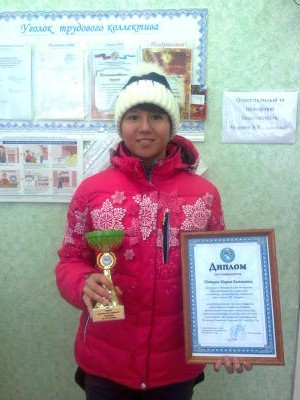 Пяткова Мария Обладательница ежемесячного денежного поощрения имени П.Л.Казанцева 2017-2018 учебный год;Премия Главы Республики Алтай, ноябрь 2018 года; Призер республиканского конкурса «Ученик года Республики Алтай-2018»Финалистка Всероссийского конкурса молодежных проектов стратегии социально- экономического развития «РОССИЯ-2035» г. Москва.Победитель регионального и участник Всероссийского этапа Фестиваля творческих открытий и инициатив «Леонардо» 2018  г. Москва.Всероссийский конкурс сочинений (региональный этап)-III место.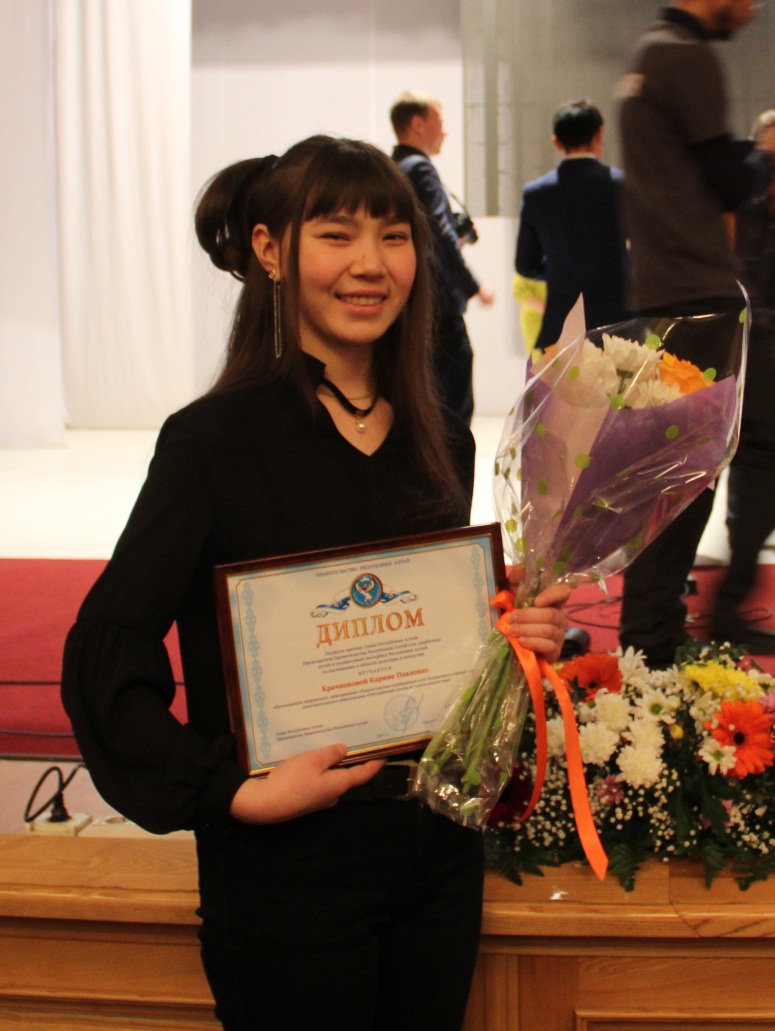  Карина Крачнакова обучающаяся Онгудайского Центра детского творчества обладательница   Премии главы Республики Алтай для одаренных детей и талантливой молодежи за достижения в области культуры и искусства в 2018 году.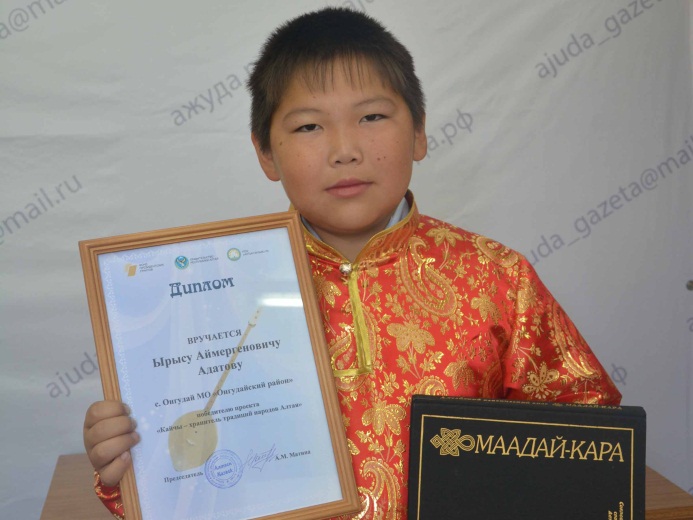 Ырысту Адатовобучающийся Онгудайского Центра детского творчества,один из  победителей  проекта «Кайчы - хранители традицийнародов Алтая 2018»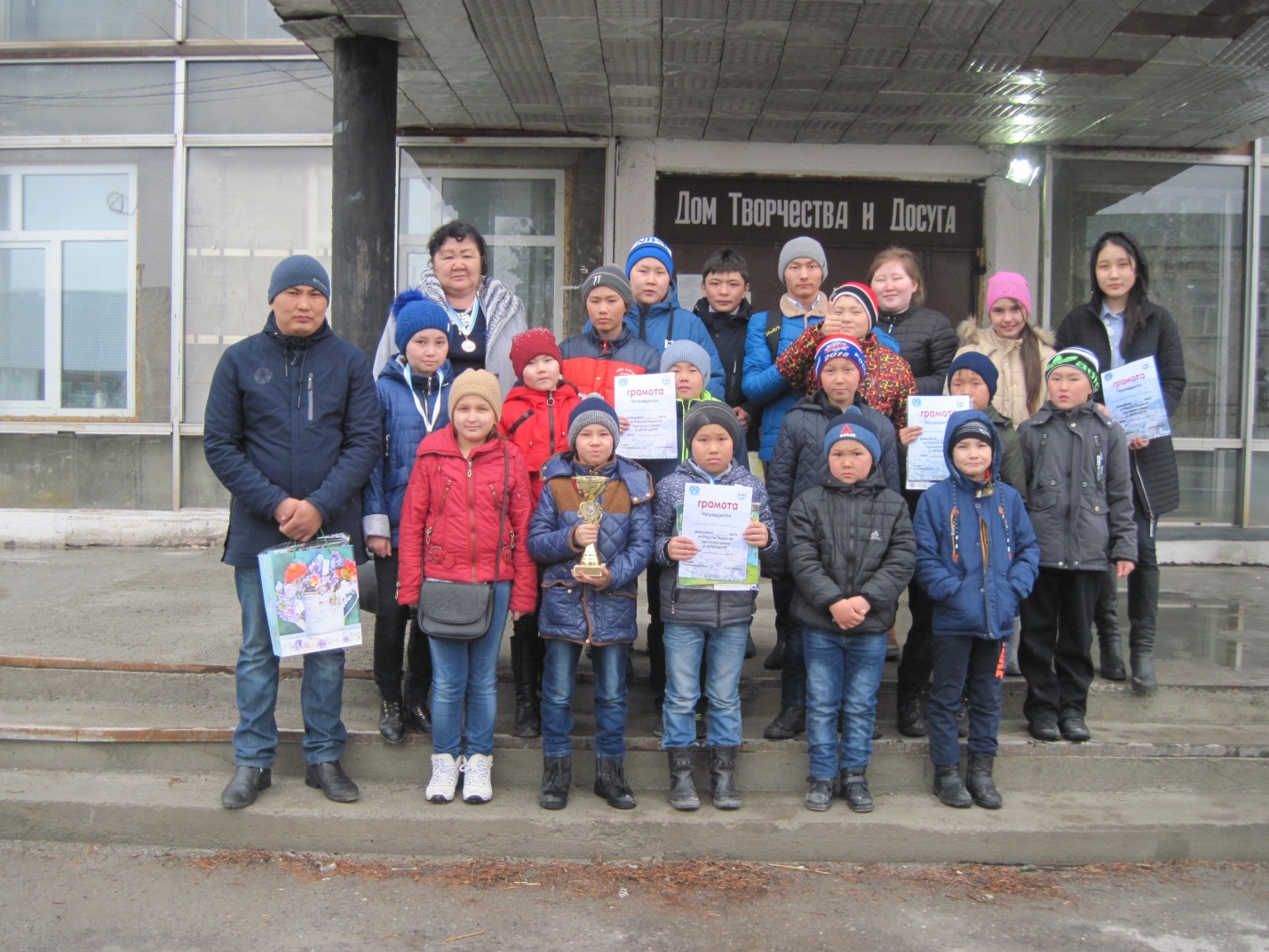 «Республиканское первенство по алтай шатра 2018»с. Турочак команда Онгудайского района I место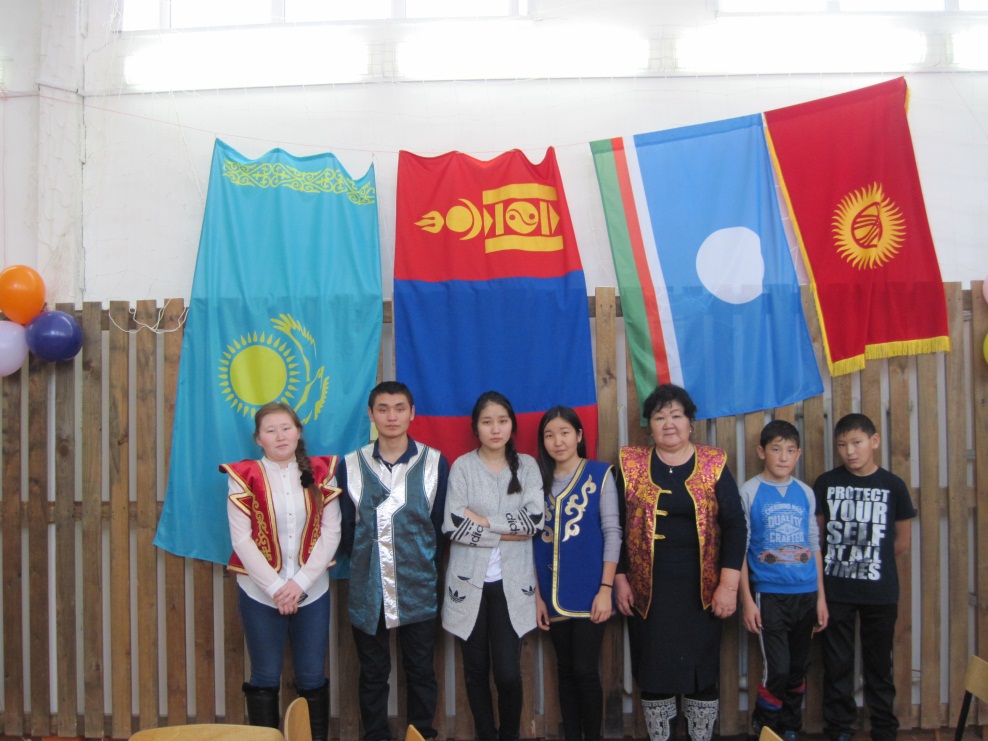 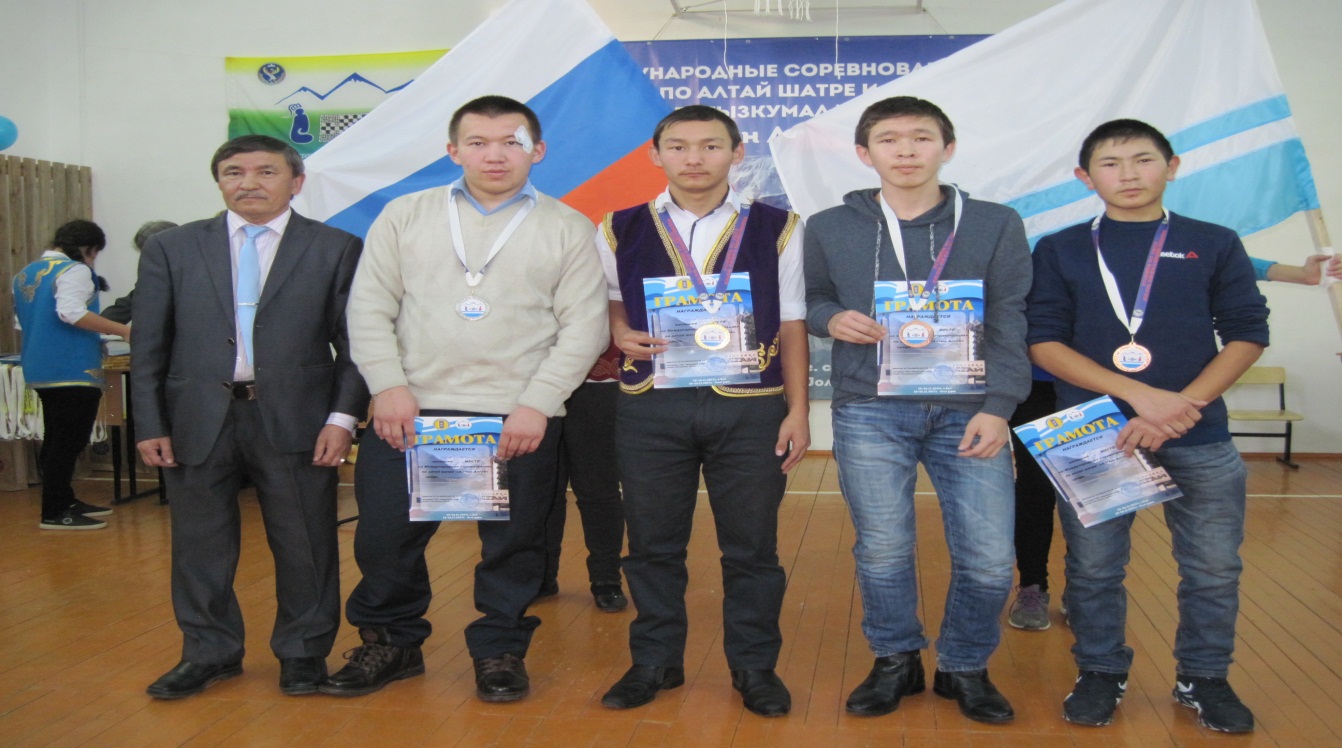 Международный турнир «Алтын Алтай 2017» с.ЕлоЧараганов Эзен и Чурпанова Алина-Победители  турнира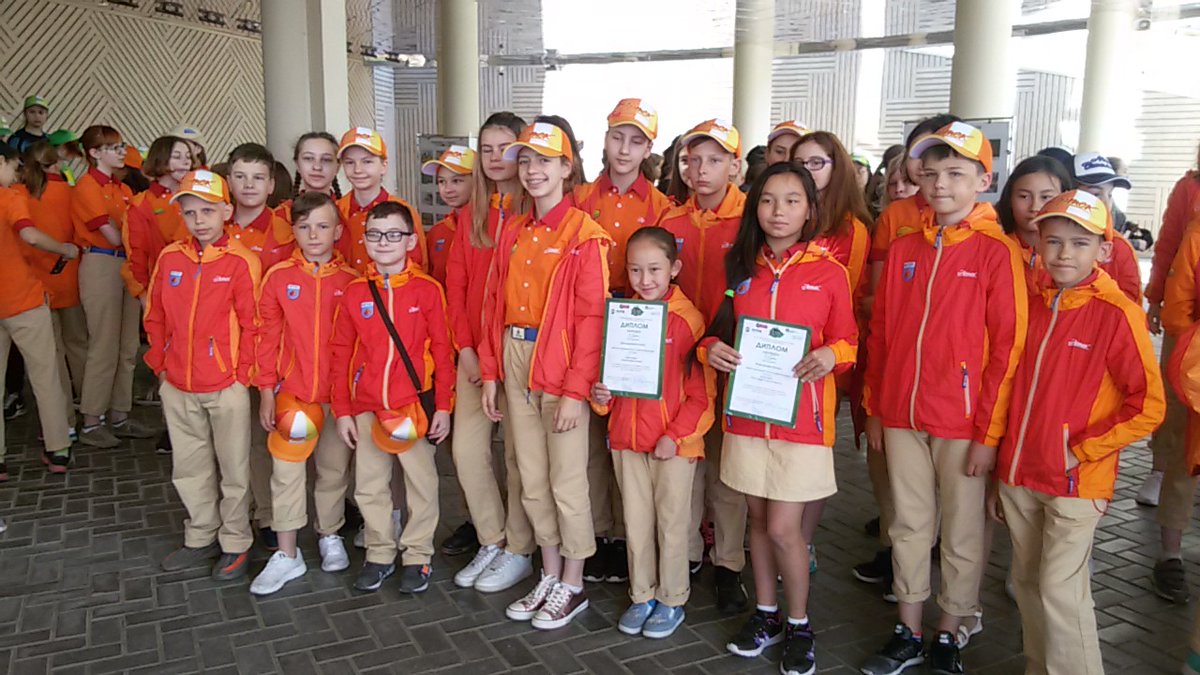 Кокышева Марина и Шонкорова Аэлита обучающиеся Онгудайского Центра детского творчества, победители Всероссийского конкурса «Заповедная страна 2018», участницы 6 смены  МДЦ «Артек»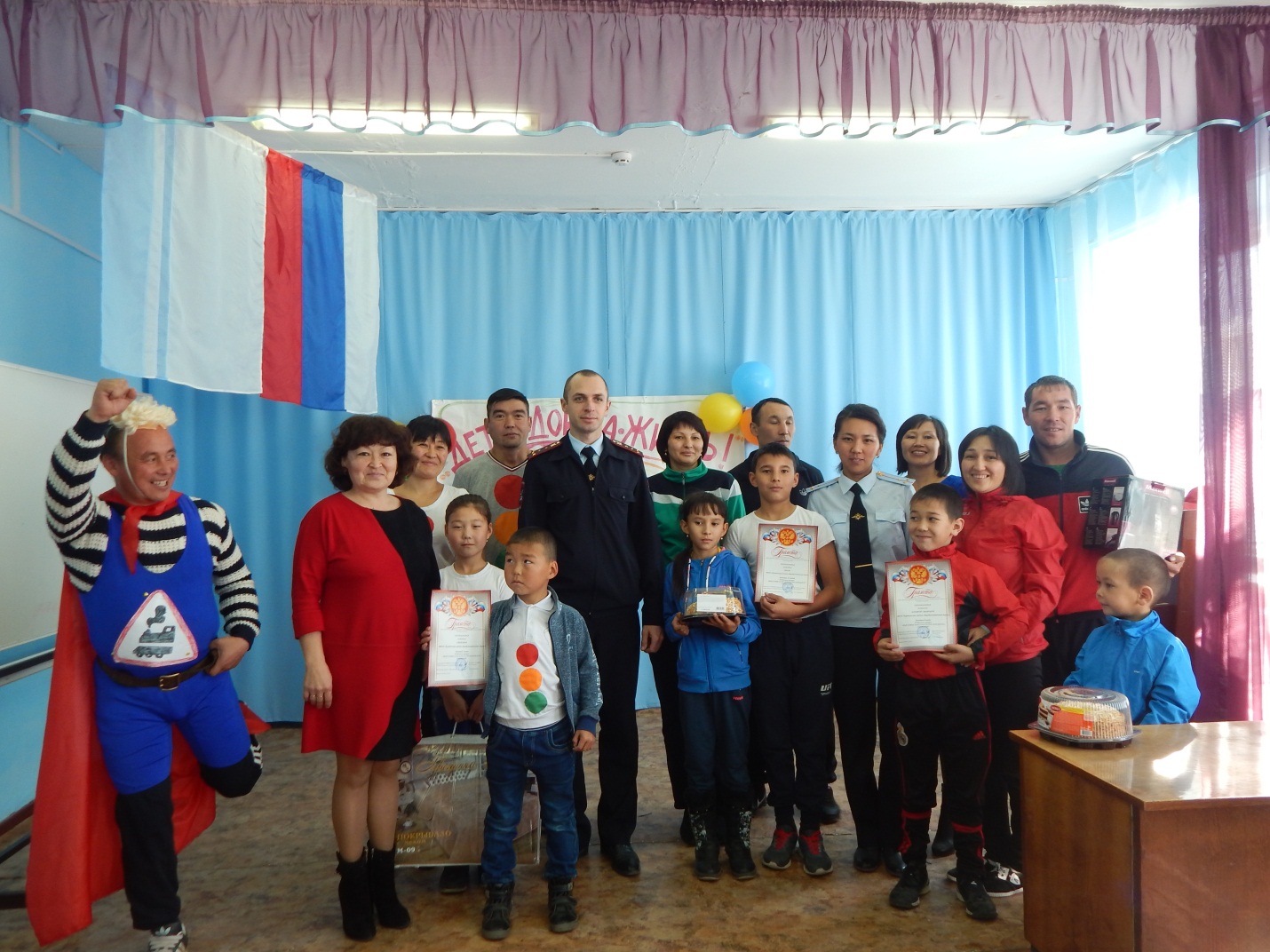 Призеры республиканского конкурса «Моя семья-за безопасность дорожного движения 2017», семья Золотухиных  Айсулу Васильевна и Сергей Николаевич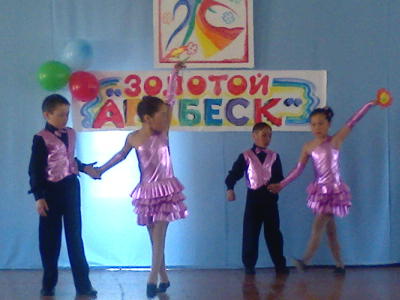 Призеры  республиканского хореографического конкурса «Золотой арабеск 2018» , обучающиеся Онгудайского центра детского творчества, т/о «Дьилдыс»Байдалаков Амат, обучающийся т/о «Занимательная информатика»- победитель и призер межрегионального компьютерного фестиваля «Компьютерная галактика - 2018» г.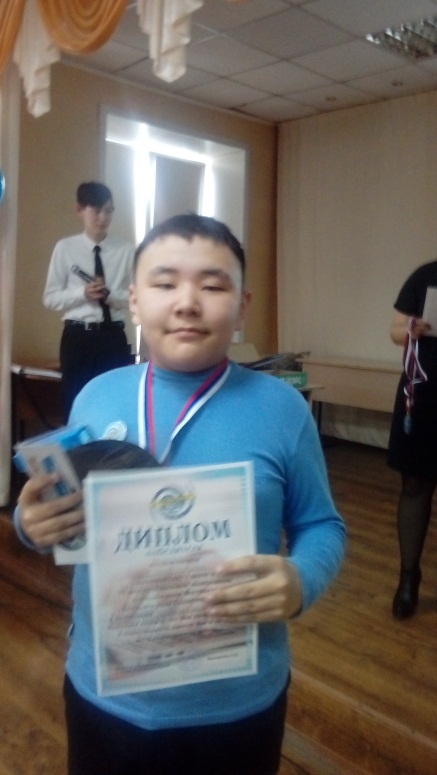 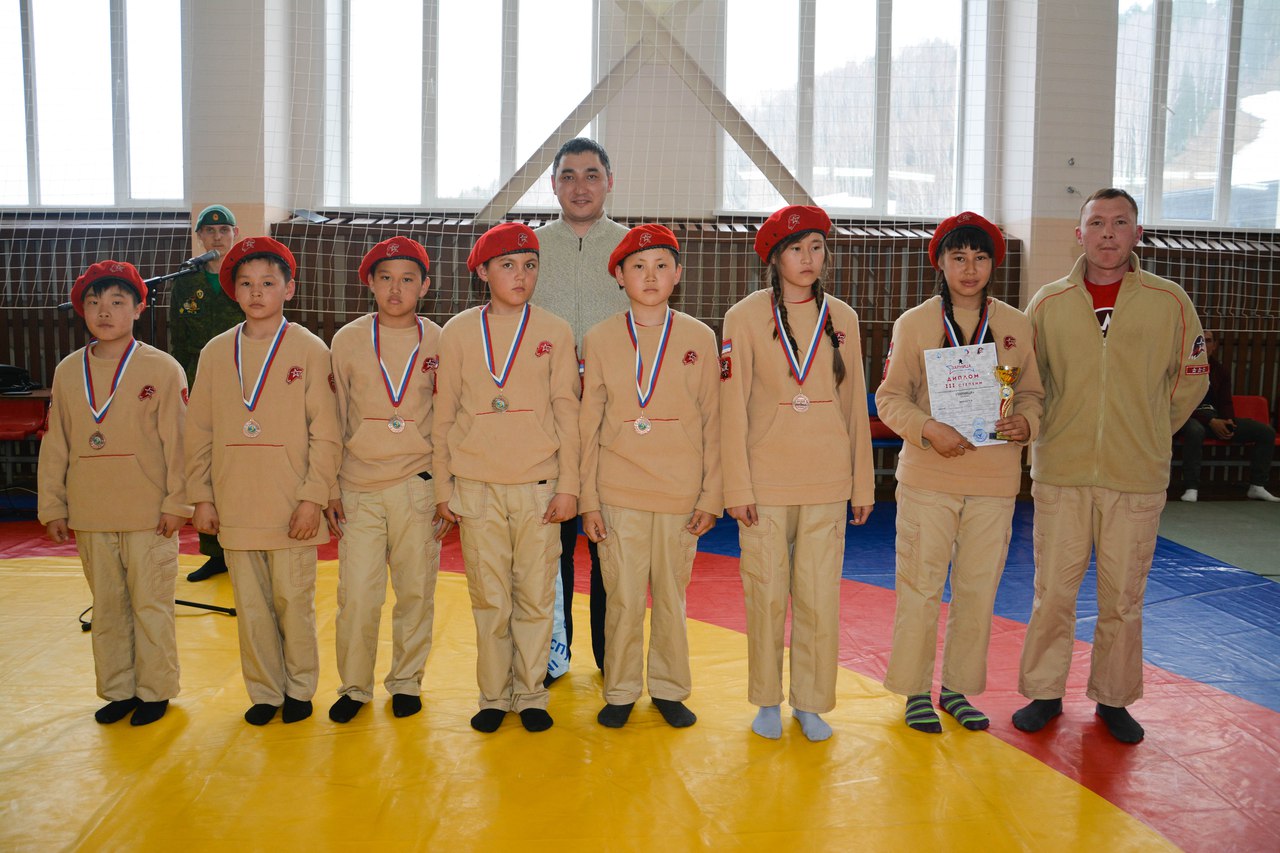 Воспитанники военно- патриотического клуба «Каскад»- победители и призеры военно- патриотической игры «Зарница - 2018»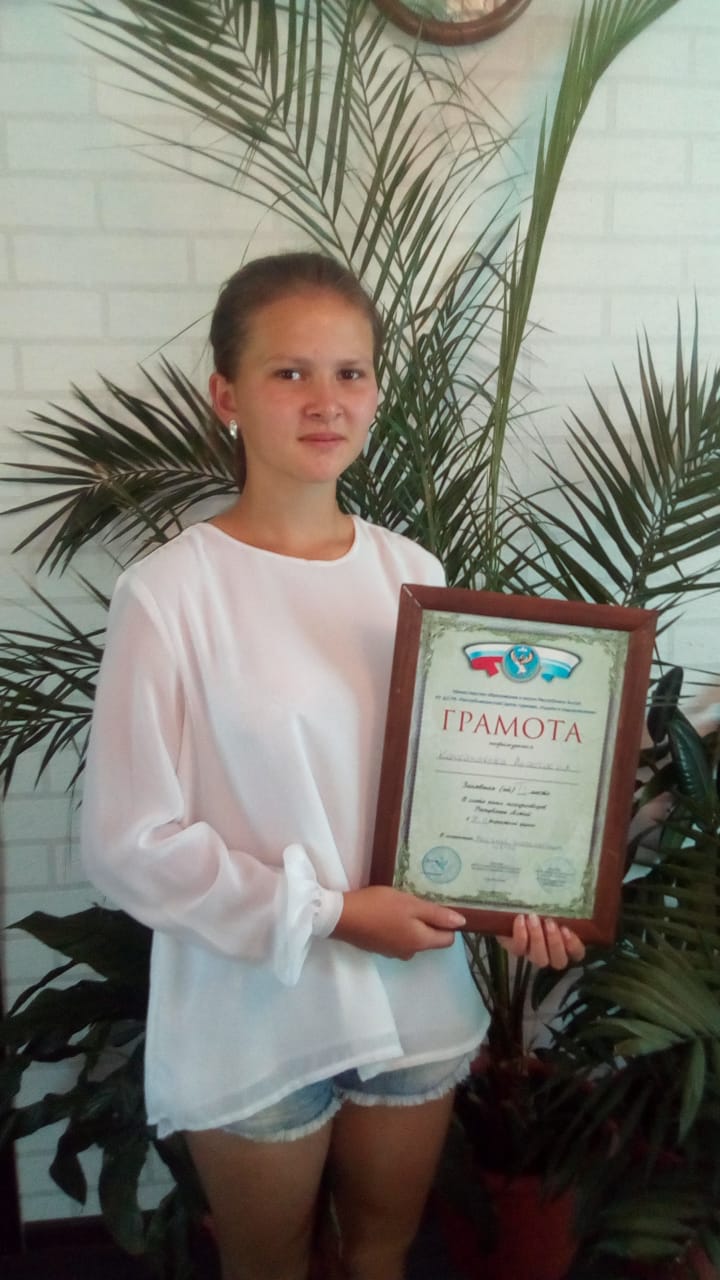 Качканакова Анастасия- призер Слета экскурсоводов Республики Алтай – 2018,победитель научно- исследовательских работ «Мое отечество Алтай»  среди обучающихся РА-2018 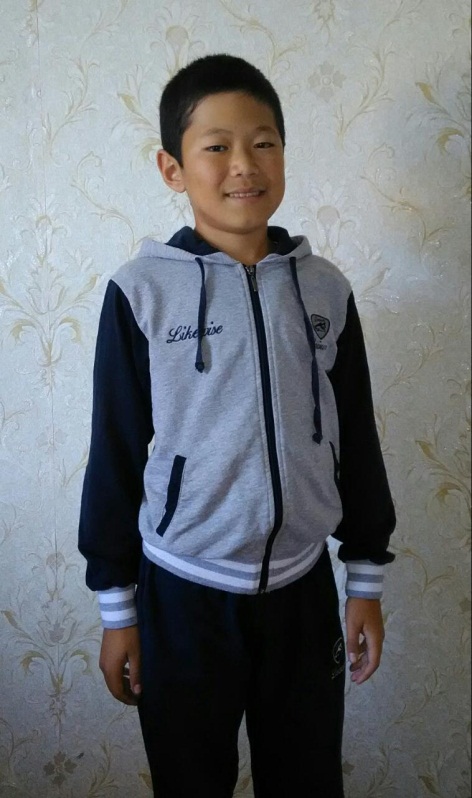 Ороев Айнат- неоднократный победитель и призер республиканского и международного  шахматного фестиваля «Белая Ладья» 